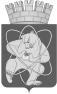 Городской округ«Закрытое административно – территориальное образование  Железногорск Красноярского края»АДМИНИСТРАЦИЯ ЗАТО г. ЖЕЛЕЗНОГОРСКПОСТАНОВЛЕНИЕ         25.03.2022                                                                                                                                  № 590г. ЖелезногорскО внесении изменений в постановление Администрации ЗАТО г. Железногорск от 03.08.2020 № 1329 «О создании организационного комитета Всероссийского творческого конкурса «Слава Созидателям!»»С целью проведения Всероссийского творческого конкурса «Слава Созидателям!»:ПОСТАНОВЛЯЮ:Внести в Постановление Администрации ЗАТО г. Железногорск от 03.08.2020 № 1329 «О создании организационного комитета Всероссийского творческого конкурса «Слава Созидателям!»» следующие изменения:Приложение № 1 к Постановлению изложить в новой редакции согласно приложению № 1 к настоящему Постановлению.Приложение № 2 к Постановлению изложить в новой редакции согласно приложению № 2 к настоящему Постановлению.Управлению внутреннего контроля Администрации ЗАТО г. Железногорск (Е.Н. Панченко) довести настоящее Постановление до сведения населения через газету «Город и горожане».Отделу общественных связей Администрации ЗАТО г. Железногорск (И.С. Архипова) разместить настоящее Постановление на официальном сайте городского округа «Закрытое административно-территориальное образование Железногорск Красноярского края» в информационно-телекоммуникационной сети «Интернет».Контроль над исполнением настоящего Постановления возложить на заместителя Главы ЗАТО г. Железногорск по социальным вопросам Е.А. Карташова.Настоящее постановление вступает в силу после его официального опубликования. Глава ЗАТО г. Железногорск                                                         И.Г. Куксин	Приложение № 1 	к постановлению Администрации	ЗАТО г. Железногорск 	от 25.03.2022 № 590СОСТАВ организационного комитетаВсероссийского творческого конкурса «Слава Созидателям!»Приложение № 2 	к постановлению Администрации	ЗАТО г. Железногорск 	от 25.03.2022 № 590График по подготовке и проведению мероприятий Всероссийского творческого конкурса «Слава Созидателям!»Карташов Е. А.-заместитель Главы ЗАТО г. Железногорск по социальным вопросам, председатель оргкомитета;Члены оргкомитета:Члены оргкомитета:Архипова И.С-начальник Отдела общественных связей Администрации ЗАТО г. Железногорск;Афонин С.Н.-руководитель МКУ "Управление физической культуры и спорта";Березинская А.М.-руководитель МКУ "Управление культуры";Бурдин М.В.-эксперт Управления по связям с общественностью ФГУП "ГХК" (по согласованию);Дятлов Д.В.-начальник отдела обучения и развития персонала АО "ИСС" (по согласованию);Мамонтова А.А.-специалист отдела общего и дополнительного образования МКУ "Управление образования", муниципальный координатор конкурса, секретарь оргкомитета (по согласованию);Скруберт И. В.-руководитель МКУ «Управление образования»;Титова Е. В.-заместитель руководителя МКУ «Управление образования» по вопросам образования;Тищенко И.Н.-заместитель начальника ФГКУ "Специальное управление ФПС N 2 МЧС России" (по согласованию);Шелепов Г.В.-депутат Совета депутатов ЗАТО г. Железногорск (по согласованию);Филиппова О.А.-главный специалист по образованию Социального отдела Администрации ЗАТО г. Железногорск.№ п/пМероприятиеСрокОтветственныйФормирование Организационного комитета муниципального этапа Конкурса и определение координаторов Конкурса в городах, принимающих участие в Конкурсе17 января – 14 марта 2022 годаКарташов Е.А.Размещение информации (объявлений) о ходе Конкурса в СМИ и сети Интернет17 января – 16 мая 2022 года (муниципальный этап)Архипова И.С.,Мамонтова А.А.Прием Творческих работ на муниципальный этап Конкурса 15 марта – 16 мая 2022 годаМамонтова А.А.,Микрюкова А.В.Оценка Творческих работ Муниципальной конкурсной комиссией17 мая – 30 июня 2022 годаТитова Е.В.Прием Творческих работ на федеральный этап Конкурса1 – 31 июля 2022 годаМамонтова А.А.Награждение победителей и призеров муниципального этапа Конкурса1 – 18 сентября 2022 годаКарташов Е.А.Награждение победителей и призеров федерального этапа КонкурсаДо 31 декабря 2022 года
(дата по согласованию)Карташов Е.АФоновые конкурсы и мероприятия в оффлайн- и онлайн-форматеДата по согласованиюМамонтова А.А.